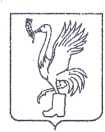 СОВЕТ ДЕПУТАТОВТАЛДОМСКОГО ГОРОДСКОГО ОКРУГА МОСКОВСКОЙ ОБЛАСТИ141900, г. Талдом, пл. К. Маркса, 12                                                          тел. 8-(49620)-6-35-61; т/ф 8-(49620)-3-33-29 Р Е Ш Е Н И Еот _24  ноября__  2022 г.                                                                 №  88┌                                                              ┐Об отказе в приватизации служебного жилогопомещения специализированногожилищного фонда Талдомского городскогоокруга Московской области по адресу:Московская область, Талдомский г.о., д.Юркино, д.27а, кв.13	Руководствуясь Федеральным законом от 06.10.2003 №131-ФЗ «Об общих принципах организации местного самоуправления в Российской Федерации», Законом Российской Федерации от 04.07.1991 №1541-1 «О приватизации жилищного фонда в Российской Федерации», положением о порядке приватизации служебных жилых помещений специализированного жилищного фонда Талдомского городского округа Московской области, утвержденного решением Совета депутатов Талдомского городского округа Московской области от 26.05.2022г. № 38, Уставом Талдомского городского округа, Совет депутатов Талдомского городского округа РЕШИЛ: 1.  Отказать в передаче служебного жилого помещения, расположенного по адресу: Московская область, Талдомский г.о., д.Юркино, д.27а, кв.13, общей площадью 71,0 кв.м., в собственность Смазновой Светлане Анатольевне, состав семьи 5 человек           (Смазнова С.А., Смазнов П.А. 11.05.1979г.р., Пескова А.Е. 01.11.2002г.р.-дочь,         Пескова А.П. 19.03.2010г.р.-дочь, Смазнов А.П. 17.07.2015г.р.-сын) в порядке приватизации служебных жилых помещений специализированного жилищного фонда Талдомского городского округа Московской области.2. Контроль исполнения настоящего решения возложить на председателя Совета депутатов Талдомского городского округа Аникеева М.И.Председатель Совета депутатовТалдомского городского округа                                                                            М.И. АникеевГлава Талдомского городского округа                                                               Ю.В. Крупенин